                                     Základní škola Františka Kupky, Dobruška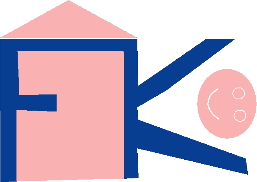                                                                           Františka Kupky 350, 518  01  Dobruška,                             tel: 494 623 021,e-mail: reditel@zsdobruska.cz, IČO:  75018616, Složení Školské rady Základní školy Františka Kupky, DobruškaZástupci zřizovatele města Dobrušky:	Bc.  Martina Rašková	Blanka ČiháčkováZákonní zástupci: 	Simona Melicherčíková	Bc. Stanislav VašataZástupci pedagogického sboru:	Mgr. Kristýna Cejnarová	Mgr. Jaroslava Oubrechtová								Mgr. Bc. Alena Bačíková, MBAV Dobrušce dne 28. 12. 2018